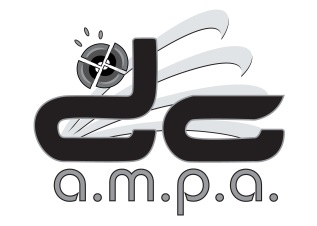 AUTORIZACIÓN PARA LA PUBLICACIÓN DE IMAGENES DE ALUMNOS/ASDebido a la inclusión de las nuevas tecnologías dentro de los medios didácticos al alcance de la comunidad escolar, existe la posibilidad de que en estos puedan aparecer imágenes de vuestr@s hij@s durante la realización de las actividades escolares.Por otra parte, el derecho a la propia imagen está reconocido al artículo 18. de la Constitución y regulado por la Ley 1/1982, de 5 de mayo, sobre el derecho al honor, a la intimidad personal y familiar y a la propia imagen; y la Ley Orgánica 3/2018, de 5 de diciembre, sobre la Protección de Datos Personales y garantía de los derechos digitales.En consecuencia, el AMPA del C.E.I. P de este centro solicita el consentimiento a los padres o tutores legales para poder publicar las imágenes que con carácter pedagógico se puedan realizar a los niños y niñas del centro, en las cuales aparezcan individualmente o en grupo, durante las diferentes secuencias y actividades realizadas en el colegio y fuera del mismo en actividades extraescolares.Don/Doña ............................................................................................ con DNI ...........................como tutor/a del alumno/a .............................................................................................................􀂉 Autorizo			􀂉 No autorizoLa difusión de imágenes realizadas en actividades extraescolares organizadas por el AMPA del centro docente con carácter pedagógico en:− Orlas− La página web del centro.− Filmaciones destinadas a difusión educativa no comercial− Fotografías para revistas o publicaciones de ámbito o sección educativa.En Fuenlabrada a _____ de __________ del 20___FIRMADO:______________________________________________(Tutor/a legal)De acuerdo con lo dispuesto en  la Ley Orgánica 3/2018, de 5 de diciembre, de Protección de Datos Personales y garantía de los derechos digitales, se le informa de lo siguiente:
Los datos de carácter personal que se facilitan mediante el siguiente formulario , quedarán incorporados en el fichero de titularidad privada del AMPA CEIP DULCE CHACON ,con CIF: G 84126283, con la finalidad de informar, convocar y contestar a las consultas que se realicen a la AMPA, sólo serán solicitados aquellos datos estrictamente necesarios, para prestar servicio a las empresas contratadas de actividades extraescolares. 
Una vez finalizada la relación con la AMPA, los datos de carácter personal serán eliminados. Por ello, pueden ejercitar los derechos de acceso, rectificación , cancelación y oposición antes la secretaría del AMPA del CEIP DULCE CHACON o cuando así lo deseen mediante la página web www.ampadulcechacon.org.
 Los firmantes del presente documento declaran que la información facilitada es exacta, completa y presta su consentimiento al tratamiento de los datos anteriores, de acuerdo con los términos que se indican